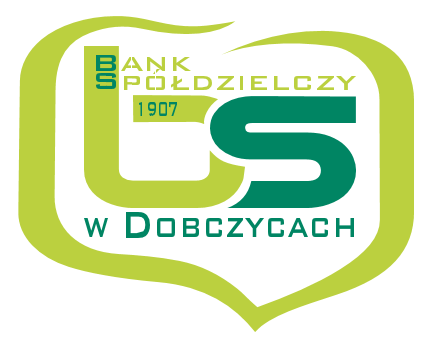 Prosimy wypełnić DRUKOWANYMI LITERAMI, a w odpowiednich polach □ wstawić X.
WNIOSEK O ZASTOSOWANIE ODROCZENIA SPŁAT RAT W ZWIĄZKU Z PANDEMIĄ KORONOWIRUSA COVID-19 W RAMACH WAKACJI KREDYTOWYCH – OSOBY FIZYCZNEINFORMUJEMY, IŻ WNIOSKOWANE WAKACJE KREDYTOWE NIE POWODUJĄ WYDŁUŻENIA AKTUALNEGO OKRESU KREDYTOWEGONALEŻNOŚCI OBJĘTE WNIOSKIEM ZOSTAJĄ PRZESUNIĘTE W CZASIE I O ICH KWOTĘ ZOSTANĄ POWIĘKSZONE RATY PRZYPADAJĄCE DO SPŁATY W POZOSTAŁYM OKRESIE KREDYTOWYM Oświadczam, że zobowiązuję się do terminowej spłaty raty kapitałowo-odsetkowej do czasu potwierdzenia przez Bank przyjęcia i realizacji wniosku o udzielenie Wakacji kredytowych, które to potwierdzenie Bank przekaże na adres mojej poczty elektronicznej podany na wstępie. Niniejszym wyrażam zgodę na przesłanie wszelkiej korespondencji związanej 
z zastosowaniem odroczenia spłaty na ten adres. Niniejszy Wniosek stanowi ofertę w rozumieniu art. 66 Kodeksu Cywilnego. Na podstawie niniejszego Wniosku Bank przekaże nowy harmonogram spłat w terminie do 14 dni roboczych od przesłania przez Bank potwierdzenia przyjęcia i realizacji wniosku o udzielenie Wakacji kredytowych, na ww. adres poczty elektronicznej, zgodnie z oświadczeniem zawartym w niniejszym Wniosku. Na żądanie Banku zobowiązuję się do pisemnego potwierdzenia niniejszego Wniosku. Niniejszym zobowiązuję się do dostarczenia oryginału Wniosku dotyczącego Wakacji kredytowych do Palcówki Banku przy najbliższej wizycie w Placówce Banku.Jestem świadomy że po otrzymaniu nowego harmonogramu spłat, zawieszenie rat zgodnie z moim oświadczeniem zawartym 
w niniejszym wniosku jest operacją nieodwracalną.INFORMUJEMY, IŻ WNIOSEK ZAWIERAJĄCY BRAKI NIE BĘDZIE ROZPATRYWANY	, 	(miejscowość, data)	(podpis Kredytobiorcy zgodny z kartą wzorów podpisów /Umową kredytu)Nazwisko i imięPESELAdres do korespondencjiAdres email – pole obowiązkoweNr telefonuINFORMACJE O KREDYTCIE INFORMACJE O KREDYTCIE Kredyt ( rodzaj kredytu)  Kredyt hipoteczny. Nr umowy  z dnia  Kredyt mieszkaniowy. Nr umowy  z dnia  Kredyt gotówkowy. Nr umowy  z dnia  Kredyt gotówkowy „NA SZÓSTKĘ” . Nr umowy   z dnia Wnioskowany okres wakacji kredytowych  1 miesiąc – zawieszenie spłaty 1 raty kapitałowej począwszy od  3 miesiące – zawieszenie spłaty 3 rat kapitałowych począwszy od  6 miesięcy – zawieszenie spłaty 6 rat kapitałowych począwszy od Odsetki  odsetki spłacam zgodnie z aktualnym harmonogramem  proszę zastosowanie wakacji kredytowych również dla odsetek – zaznaczenie tej opcji wymaga przedstawienia informacji (dokumentów) potwierdzających utratę płynności finansowej  Szczegółowy opis, 
w jaki sposób skutki pandemii koronawirusa COVID-19 wpłynęły na brak możliwości regulowania należności wobec Banku 